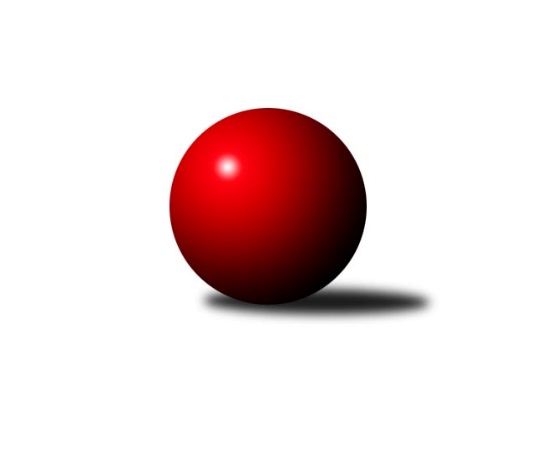 Č.13Ročník 2018/2019	18.1.2019Nejlepšího výkonu v tomto kole: 2654 dosáhlo družstvo: TJ Třebíč CKrajský přebor Vysočina 2018/2019Výsledky 13. kolaSouhrnný přehled výsledků:TJ Spartak Pelhřimov G	- TJ Sokol Cetoraz 	3:5	2535:2583	5.0:7.0	17.1.TJ Třebíč C	- TJ Start Jihlava B	8:0	2654:2500	9.5:2.5	18.1.TJ Nové Město na Moravě A	- TJ Nové Město na Moravě B	5:3	2556:2553	7.0:5.0	18.1.TJ Slovan Kamenice nad Lipou B	- TJ Třebíč B	7:1	2644:2496	10.0:2.0	18.1.TJ Spartak Pelhřimov B	- KK Jihlava C	7:1	2591:2500	6.0:6.0	18.1.KK Slavoj Žirovnice B	- TJ BOPO Třebíč B	6:2	2567:2482	6.0:6.0	18.1.Tabulka družstev:	1.	TJ Třebíč C	13	10	0	3	68.5 : 35.5 	86.0 : 70.0 	 2548	20	2.	TJ Sokol Cetoraz	13	10	0	3	68.0 : 36.0 	86.0 : 70.0 	 2507	20	3.	TJ Nové Město na Moravě A	13	9	1	3	66.0 : 38.0 	91.0 : 65.0 	 2492	19	4.	TJ Spartak Pelhřimov B	13	9	0	4	63.0 : 41.0 	83.5 : 72.5 	 2571	18	5.	KK Slavoj Žirovnice B	13	8	0	5	60.0 : 44.0 	86.0 : 70.0 	 2556	16	6.	TJ Spartak Pelhřimov G	13	7	1	5	55.0 : 49.0 	81.0 : 75.0 	 2484	15	7.	TJ Slovan Kamenice nad Lipou B	13	6	1	6	54.0 : 50.0 	87.0 : 69.0 	 2492	13	8.	TJ Třebíč B	13	6	0	7	50.0 : 54.0 	76.0 : 80.0 	 2506	12	9.	TJ BOPO Třebíč B	13	4	1	8	43.5 : 60.5 	72.5 : 83.5 	 2497	9	10.	TJ Nové Město na Moravě B	13	3	1	9	41.0 : 63.0 	75.0 : 81.0 	 2478	7	11.	KK Jihlava C	13	3	0	10	30.0 : 74.0 	56.0 : 100.0 	 2398	6	12.	TJ Start Jihlava B	13	0	1	12	25.0 : 79.0 	56.0 : 100.0 	 2369	1Podrobné výsledky kola:	 TJ Spartak Pelhřimov G	2535	3:5	2583	TJ Sokol Cetoraz 	Lukáš Melichar	 	 203 	 246 		449 	 1:1 	 420 	 	223 	 197		František Novotný	Michal Baudyš	 	 226 	 230 		456 	 2:0 	 436 	 	214 	 222		Vladimír Berka	Dušan Pilský	 	 190 	 187 		377 	 0:2 	 427 	 	221 	 206		Jaroslav Lhotka	Jiří Čamra	 	 216 	 214 		430 	 1:1 	 428 	 	219 	 209		Radek Čejka	Libor Linhart	 	 182 	 226 		408 	 1:1 	 412 	 	224 	 188		Marcel Berka	Lukáš Pitrák	 	 204 	 211 		415 	 0:2 	 460 	 	243 	 217		Dušan Macekrozhodčí: KropáčekNejlepší výkon utkání: 460 - Dušan Macek	 TJ Třebíč C	2654	8:0	2500	TJ Start Jihlava B	Petr Března	 	 213 	 226 		439 	 2:0 	 414 	 	206 	 208		Milan Chvátal	Jaroslav Kasáček	 	 197 	 237 		434 	 2:0 	 361 	 	184 	 177		Nikola Vestfálová	Petr Dobeš st.	 	 209 	 248 		457 	 1.5:0.5 	 433 	 	209 	 224		Marta Tkáčová	Libor Nováček	 	 235 	 204 		439 	 2:0 	 429 	 	229 	 200		Antonín Kestler	Vladimír Kantor	 	 224 	 211 		435 	 1:1 	 431 	 	203 	 228		Aleš Paluska	Lenka Concepción	 	 230 	 220 		450 	 1:1 	 432 	 	205 	 227		Tomáš Vestfálrozhodčí: Novotný MojmírNejlepší výkon utkání: 457 - Petr Dobeš st.	 TJ Nové Město na Moravě A	2556	5:3	2553	TJ Nové Město na Moravě B	František Kuběna	 	 187 	 216 		403 	 1:1 	 457 	 	244 	 213		Petr Hlisnikovský	Katka Moravcová	 	 202 	 209 		411 	 0:2 	 422 	 	209 	 213		Libuše Kuběnová	Pavel Škoda	 	 241 	 215 		456 	 2:0 	 411 	 	207 	 204		Jiří Faldík	Jiří Loučka	 	 213 	 186 		399 	 0:2 	 439 	 	236 	 203		Milan Kocanda	Karel Hlisnikovský	 	 231 	 233 		464 	 2:0 	 424 	 	212 	 212		Anna Kuběnová	Michal Miko	 	 207 	 216 		423 	 2:0 	 400 	 	202 	 198		Pavel Sáblíkrozhodčí: vedoucí družstevNejlepší výkon utkání: 464 - Karel Hlisnikovský	 TJ Slovan Kamenice nad Lipou B	2644	7:1	2496	TJ Třebíč B	Michal Chvála	 	 205 	 224 		429 	 1:1 	 400 	 	222 	 178		Lukáš Toman	Miroslav Votápek	 	 223 	 207 		430 	 2:0 	 391 	 	195 	 196		Milan Lenz	Tomáš Tesař	 	 244 	 208 		452 	 2:0 	 429 	 	222 	 207		Petr Toman	Pavel Zedník *1	 	 198 	 204 		402 	 1:1 	 420 	 	217 	 203		Lubomír Horák	Adam Rychtařík	 	 235 	 237 		472 	 2:0 	 421 	 	213 	 208		Pavel Kohout	Jiří Šindelář	 	 241 	 218 		459 	 2:0 	 435 	 	220 	 215		Jaroslav Tenklrozhodčí: Šindelář Jiřístřídání: *1 od 54. hodu Filip SchoberNejlepší výkon utkání: 472 - Adam Rychtařík	 TJ Spartak Pelhřimov B	2591	7:1	2500	KK Jihlava C	Milan Kalivoda	 	 202 	 218 		420 	 1:1 	 407 	 	205 	 202		Luboš Strnad	Josef Směták	 	 192 	 228 		420 	 1:1 	 416 	 	211 	 205		Irena Partlová	Václav Novotný	 	 218 	 213 		431 	 0:2 	 450 	 	234 	 216		Jaroslav Nedoma	Josef Fučík	 	 209 	 224 		433 	 1:1 	 409 	 	221 	 188		Bohuslav Souček	Bohumil Nentvich	 	 243 	 207 		450 	 2:0 	 390 	 	198 	 192		Pavel Tomek	Jiří Rozkošný	 	 223 	 214 		437 	 1:1 	 428 	 	208 	 220		Radana Krausovározhodčí: Kovářová HanaNejlepšího výkonu v tomto utkání: 450 kuželek dosáhli: Jaroslav Nedoma, Bohumil Nentvich	 KK Slavoj Žirovnice B	2567	6:2	2482	TJ BOPO Třebíč B	Jiří Tuček	 	 192 	 223 		415 	 0:2 	 421 	 	195 	 226		Marie Ježková	Vilém Ryšavý	 	 208 	 202 		410 	 1:1 	 387 	 	179 	 208		Kamil Polomski	Jan Bureš	 	 207 	 230 		437 	 1:1 	 442 	 	197 	 245		Milan Gregorovič	Zdeněk Januška	 	 211 	 232 		443 	 1:1 	 418 	 	230 	 188		Daniel Malý	Tomáš Váňa	 	 207 	 199 		406 	 2:0 	 366 	 	202 	 164		Petr Zeman	Daniel Bašta	 	 238 	 218 		456 	 1:1 	 448 	 	227 	 221		Pavel Švecrozhodčí: Bašta DanielNejlepší výkon utkání: 456 - Daniel BaštaPořadí jednotlivců:	jméno hráče	družstvo	celkem	plné	dorážka	chyby	poměr kuž.	Maximum	1.	Jan Dobeš 	TJ Třebíč C	449.85	299.2	150.7	3.4	5/6	(498)	2.	Jaroslav Tenkl 	TJ Třebíč B	442.08	298.8	143.3	3.4	6/6	(490)	3.	Petr Hlisnikovský 	TJ Nové Město na Moravě B	441.06	296.4	144.7	3.2	7/7	(465)	4.	Jaroslav Lhotka 	TJ Sokol Cetoraz 	439.44	301.7	137.8	5.5	5/6	(484)	5.	Václav Novotný 	TJ Spartak Pelhřimov B	438.14	300.0	138.1	3.0	7/7	(468)	6.	Lukáš Toman 	TJ Třebíč B	436.88	295.5	141.4	5.8	6/6	(478)	7.	Vladimír Kantor 	TJ Třebíč C	436.75	294.4	142.4	5.5	6/6	(479)	8.	Milan Gregorovič 	TJ BOPO Třebíč B	435.62	297.0	138.7	5.9	6/6	(465)	9.	Jaroslav Benda 	TJ Spartak Pelhřimov B	432.77	297.2	135.5	6.5	7/7	(471)	10.	Josef Směták 	TJ Spartak Pelhřimov B	432.38	300.2	132.2	4.9	7/7	(449)	11.	Lenka Concepción 	TJ Třebíč C	432.08	298.7	133.4	5.4	5/6	(453)	12.	Jiří Šindelář 	TJ Slovan Kamenice nad Lipou B	431.93	289.4	142.5	4.2	7/9	(470)	13.	Zdeněk Januška 	KK Slavoj Žirovnice B	431.31	299.8	131.5	5.5	6/7	(460)	14.	Josef Fučík 	TJ Spartak Pelhřimov B	431.03	294.6	136.4	4.8	5/7	(478)	15.	Anna Kuběnová 	TJ Nové Město na Moravě B	430.94	302.7	128.2	7.0	7/7	(473)	16.	František Jakoubek 	KK Slavoj Žirovnice B	430.92	297.3	133.6	4.5	6/7	(465)	17.	Pavel Švec 	TJ BOPO Třebíč B	429.40	291.4	138.0	4.9	5/6	(450)	18.	Michal Miko 	TJ Nové Město na Moravě A	429.29	297.1	132.2	5.8	5/5	(465)	19.	Daniel Bašta 	KK Slavoj Žirovnice B	428.24	294.3	133.9	6.2	7/7	(464)	20.	Zdeněk Topinka 	TJ Nové Město na Moravě A	427.93	289.3	138.7	4.8	5/5	(465)	21.	Milan Podhradský  ml.	TJ Slovan Kamenice nad Lipou B	427.75	287.4	140.4	5.0	8/9	(461)	22.	Tomáš Váňa 	KK Slavoj Žirovnice B	426.96	288.2	138.7	5.0	7/7	(477)	23.	Lukáš Melichar 	TJ Spartak Pelhřimov G	426.73	298.2	128.5	5.3	5/5	(475)	24.	Vendula Pospíchalová 	TJ Start Jihlava B	425.04	290.0	135.0	4.6	4/6	(455)	25.	František Novotný 	TJ Sokol Cetoraz 	424.63	299.2	125.5	5.4	6/6	(444)	26.	Daniel Malý 	TJ BOPO Třebíč B	423.69	294.4	129.3	7.5	6/6	(445)	27.	Bohumil Nentvich 	TJ Spartak Pelhřimov B	423.57	291.6	131.9	5.4	7/7	(458)	28.	Luboš Strnad 	KK Jihlava C	422.07	299.1	123.0	8.0	7/7	(479)	29.	Petr Března 	TJ Třebíč C	421.69	292.7	129.0	6.5	5/6	(467)	30.	Pavel Kohout 	TJ Třebíč B	421.27	296.6	124.7	5.9	5/6	(468)	31.	Miroslav Votápek 	TJ Slovan Kamenice nad Lipou B	420.30	290.5	129.8	6.5	9/9	(463)	32.	Tomáš Tesař 	TJ Slovan Kamenice nad Lipou B	420.19	298.1	122.1	8.8	7/9	(452)	33.	Petr Toman 	TJ Třebíč B	419.80	289.9	129.9	5.4	6/6	(471)	34.	Marcel Berka 	TJ Sokol Cetoraz 	418.76	291.2	127.6	5.4	6/6	(437)	35.	Libor Linhart 	TJ Spartak Pelhřimov G	418.27	292.7	125.5	7.3	5/5	(466)	36.	Jiří Čamra 	TJ Spartak Pelhřimov G	418.08	293.1	125.0	8.9	5/5	(459)	37.	Marie Ježková 	TJ BOPO Třebíč B	417.28	290.0	127.3	8.4	6/6	(453)	38.	Petr Dobeš  st.	TJ Třebíč C	416.60	292.6	124.0	6.4	5/6	(457)	39.	Dušan Macek 	TJ Sokol Cetoraz 	416.11	288.0	128.1	8.8	6/6	(460)	40.	Karel Hlisnikovský 	TJ Nové Město na Moravě A	415.78	294.6	121.2	6.7	4/5	(469)	41.	Jiří Loučka 	TJ Nové Město na Moravě A	415.35	286.3	129.0	6.6	5/5	(468)	42.	Milan Kocanda 	TJ Nové Město na Moravě B	414.97	292.8	122.2	8.5	5/7	(443)	43.	Petr Hlaváček 	TJ Start Jihlava B	414.72	287.4	127.4	6.4	6/6	(454)	44.	Jaroslav Kasáček 	TJ Třebíč C	414.60	284.9	129.7	7.7	5/6	(452)	45.	Radek Čejka 	TJ Sokol Cetoraz 	413.62	281.6	132.0	6.4	6/6	(437)	46.	Petr Zeman 	TJ BOPO Třebíč B	413.58	283.8	129.8	6.8	6/6	(484)	47.	Jiří Rozkošný 	TJ Spartak Pelhřimov B	412.20	291.9	120.3	9.3	5/7	(437)	48.	Lubomír Horák 	TJ Třebíč B	412.13	290.7	121.5	6.3	6/6	(469)	49.	Pavel Škoda 	TJ Nové Město na Moravě A	410.88	282.7	128.2	4.6	5/5	(469)	50.	Filip Schober 	TJ Slovan Kamenice nad Lipou B	408.86	291.0	117.9	7.9	7/9	(457)	51.	Dagmar Rypelová 	TJ Třebíč C	408.17	284.5	123.7	6.6	5/6	(457)	52.	Jiří Tuček 	KK Slavoj Žirovnice B	407.60	282.7	124.9	8.8	5/7	(448)	53.	Pavel Sáblík 	TJ Nové Město na Moravě B	406.57	286.4	120.2	8.3	7/7	(439)	54.	Jaroslav Nedoma 	KK Jihlava C	406.54	283.5	123.1	7.6	7/7	(450)	55.	Lukáš Pitrák 	TJ Spartak Pelhřimov G	406.36	282.4	124.0	7.8	5/5	(470)	56.	Jan Hruška 	TJ Spartak Pelhřimov G	405.31	283.4	121.9	5.0	4/5	(444)	57.	Pavel Zedník 	TJ Slovan Kamenice nad Lipou B	403.38	281.6	121.8	8.8	8/9	(436)	58.	Josef Šebek 	TJ Nové Město na Moravě B	403.29	278.1	125.2	8.4	7/7	(471)	59.	Vladimír Berka 	TJ Sokol Cetoraz 	402.70	288.2	114.5	9.6	5/6	(436)	60.	Miroslav Berka 	TJ Start Jihlava B	399.88	286.9	113.0	10.3	6/6	(455)	61.	Jiří Faldík 	TJ Nové Město na Moravě B	397.98	278.1	119.9	9.3	7/7	(435)	62.	František Kuběna 	TJ Nové Město na Moravě A	397.65	279.5	118.2	8.4	5/5	(436)	63.	Dušan Pilský 	TJ Spartak Pelhřimov G	395.75	280.8	115.0	8.9	4/5	(425)	64.	Milan Lenz 	TJ Třebíč B	394.81	278.9	115.9	12.2	4/6	(483)	65.	Antonín Kestler 	TJ Start Jihlava B	391.75	282.5	109.3	8.8	4/6	(429)	66.	Kamil Polomski 	TJ BOPO Třebíč B	390.29	275.0	115.3	9.3	6/6	(420)	67.	Milan Chvátal 	TJ Start Jihlava B	388.42	276.6	111.8	10.4	6/6	(414)	68.	Bohuslav Souček 	KK Jihlava C	385.10	269.7	115.4	10.9	5/7	(413)	69.	Pavel Tomek 	KK Jihlava C	382.86	276.6	106.3	11.1	7/7	(434)	70.	Tomáš Vestfál 	TJ Start Jihlava B	379.97	283.0	97.0	11.3	6/6	(432)	71.	Aleš Paluska 	TJ Start Jihlava B	379.63	265.3	114.4	8.8	5/6	(431)	72.	Irena Partlová 	KK Jihlava C	378.07	271.3	106.8	11.5	7/7	(438)		Adam Rychtařík 	TJ Slovan Kamenice nad Lipou B	472.00	315.0	157.0	4.0	1/9	(472)		Tomáš Fürst 	KK Jihlava C	468.50	306.0	162.5	3.0	2/7	(476)		Michal Baudyš 	TJ Spartak Pelhřimov G	460.38	311.6	148.8	3.0	1/5	(490)		Tomáš Dejmek 	KK Jihlava C	451.00	301.0	150.0	2.0	1/7	(451)		Karel Slimáček 	KK Jihlava C	444.92	302.8	142.2	4.3	4/7	(478)		Jan Daniel 	TJ Spartak Pelhřimov G	442.50	306.8	135.8	5.8	2/5	(464)		Katka Moravcová 	TJ Nové Město na Moravě A	439.00	291.3	147.8	2.5	1/5	(461)		Jan Bureš 	KK Slavoj Žirovnice B	437.50	298.0	139.5	4.5	4/7	(450)		Vilém Ryšavý 	KK Slavoj Žirovnice B	436.65	301.0	135.7	6.0	4/7	(464)		Matyáš Stránský 	KK Jihlava C	433.67	294.7	139.0	8.0	1/7	(452)		Irena Machyánová 	TJ Spartak Pelhřimov G	429.00	306.0	123.0	8.0	1/5	(429)		Milan Kalivoda 	TJ Spartak Pelhřimov B	428.33	299.7	128.7	5.5	2/7	(435)		Libor Nováček 	TJ Třebíč C	424.17	295.2	129.0	6.8	2/6	(445)		Miroslava Matejková 	TJ Spartak Pelhřimov B	420.58	296.9	123.7	6.0	4/7	(462)		Barbora Švédová 	KK Slavoj Žirovnice B	419.25	298.3	121.0	6.8	4/7	(469)		Michal Kuneš 	TJ Třebíč B	418.67	287.6	131.1	7.6	3/6	(486)		Karel Pecha 	TJ Spartak Pelhřimov B	417.00	293.0	124.0	4.0	1/7	(417)		Michal Chvála 	TJ Slovan Kamenice nad Lipou B	415.60	286.3	129.3	7.6	5/9	(447)		Radana Krausová 	KK Jihlava C	413.35	292.1	121.3	9.3	4/7	(447)		Milan Podhradský 	TJ Slovan Kamenice nad Lipou B	409.20	283.2	126.0	4.9	5/9	(448)		Zdeněk Toman 	TJ Třebíč C	409.00	294.0	115.0	3.0	1/6	(409)		Zdeňka Kolářová 	TJ BOPO Třebíč B	409.00	294.5	114.5	11.5	1/6	(416)		Karel Uhlíř 	TJ Třebíč B	405.33	292.0	113.3	11.7	3/6	(429)		Marta Tkáčová 	TJ Start Jihlava B	399.50	285.0	114.5	10.0	2/6	(433)		Jiří Cháb  st.	TJ Start Jihlava B	397.00	294.0	103.0	11.0	1/6	(397)		Jan Pošusta 	TJ Sokol Cetoraz 	396.00	280.0	116.0	5.0	1/6	(396)		Martin Zich 	TJ Sokol Cetoraz 	393.00	272.0	121.0	7.5	2/6	(417)		Filip Křišťál 	KK Jihlava C	393.00	282.3	110.7	11.0	3/7	(439)		Libuše Kuběnová 	TJ Nové Město na Moravě A	390.75	285.5	105.3	11.8	2/5	(437)		Josef Vančík 	TJ Slovan Kamenice nad Lipou B	390.00	274.0	116.0	9.0	1/9	(390)		Markéta Zemanová 	TJ BOPO Třebíč B	389.00	282.0	107.0	14.0	1/6	(389)		Michal Zeman 	TJ Sokol Cetoraz 	388.00	273.0	115.0	9.0	1/6	(388)		Ludmila Landkamerová 	TJ Spartak Pelhřimov G	383.00	262.0	121.0	6.0	1/5	(383)		Vladimír Bartoš 	TJ Nové Město na Moravě B	378.00	284.0	94.0	14.5	2/7	(391)		Dominika Štarková 	TJ BOPO Třebíč B	376.00	270.0	106.0	14.0	3/6	(398)		Lukáš Melichar 	TJ Sokol Cetoraz 	375.00	269.5	105.5	9.0	2/6	(397)		Adam Matula 	KK Jihlava C	374.00	253.0	121.0	5.0	1/7	(374)		Jiří Frantík 	TJ BOPO Třebíč B	361.50	264.0	97.5	12.5	1/6	(362)		Nikola Vestfálová 	TJ Start Jihlava B	361.00	274.0	87.0	19.0	1/6	(361)Sportovně technické informace:Starty náhradníků:registrační číslo	jméno a příjmení 	datum startu 	družstvo	číslo startu21224	Filip Schober	18.01.2019	TJ Slovan Kamenice nad Lipou B	2x15659	Libor Nováček	18.01.2019	TJ Třebíč C	2x8901	Libuše Kuběnová	18.01.2019	TJ Nové Město na Moravě B	2x23265	Katka Moravcová	18.01.2019	TJ Nové Město na Moravě A	1x14985	Bohuslav Souček	18.01.2019	KK Jihlava C	1x18445	Milan Kalivoda	18.01.2019	TJ Spartak Pelhřimov B	1x
Hráči dopsaní na soupisku:registrační číslo	jméno a příjmení 	datum startu 	družstvo	Program dalšího kola:14. kolo1.2.2019	pá	17:30	TJ Sokol Cetoraz  - KK Slavoj Žirovnice B	1.2.2019	pá	17:30	TJ Nové Město na Moravě B - TJ Spartak Pelhřimov B	1.2.2019	pá	19:00	TJ Slovan Kamenice nad Lipou B - TJ Třebíč C	2.2.2019	so	9:00	TJ Start Jihlava B - TJ Nové Město na Moravě A	2.2.2019	so	10:00	KK Jihlava C - TJ Spartak Pelhřimov G	2.2.2019	so	14:00	TJ BOPO Třebíč B - TJ Třebíč B	Nejlepší šestka kola - absolutněNejlepší šestka kola - absolutněNejlepší šestka kola - absolutněNejlepší šestka kola - absolutněNejlepší šestka kola - dle průměru kuželenNejlepší šestka kola - dle průměru kuželenNejlepší šestka kola - dle průměru kuželenNejlepší šestka kola - dle průměru kuželenNejlepší šestka kola - dle průměru kuželenPočetJménoNázev týmuVýkonPočetJménoNázev týmuPrůměr (%)Výkon1xAdam RychtaříkKamenice B4723xKarel HlisnikovskýN. Město A109.244643xKarel HlisnikovskýN. Město A4641xAdam RychtaříkKamenice B109.034721xDušan MacekCetoraz 4603xDaniel BaštaŽirovnice B108.814562xJiří ŠindelářKamenice B4594xPetr HlisnikovskýN. Město B107.594573xPetr HlisnikovskýN. Město B4574xPavel ŠkodaN. Město A107.354561xPetr Dobeš st.Třebíč C4572xDušan MacekCetoraz 107.11460